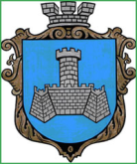 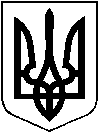 УКРАЇНАВІННИЦЬКОЇ ОБЛАСТІМІСТО ХМІЛЬНИКРОЗПОРЯДЖЕННЯМІСЬКОГО ГОЛОВИвід 12 січня 2022 р.                                                                                №12-рПро робочу групу для впровадження  програми EGAPу Хмільницькій міській територіальній громаді З метою впровадження сучасних інформаційних технологій, інструментів електронного урядування та електронної демократії у Хмільницькій міській територіальній громаді, для покращення діяльності Хмільницької міської ради та її виконавчих органів, зокрема, у частині надання якісних і доступних публічних послуг, удосконалення принципів комунікації з громадою, покращення доступу громадян до інформації про діяльність міської ради та її комунальних підприємств, установ та закладів, відповідально дотримуючись Меморандумів про взаєморозуміння та співпрацю між Хмільницькою міською радою та Міжнародною благодійною організацією «Фонд Східна Європа» від 03.12.2021 року в рамках реалізації програми «Електронне урядування задля підзвітності влади та участі громади (EGAP)» у Хмільницькій міській територіальній громаді та щодо впровадження Єдиної платформи місцевої електронної демократії «е-DEM» та конструктора сайтів та чат-ботів територіальних громад «СВОЇ», керуючись ст.ст. 42,59 Закону України “Про місцеве самоврядування в Україні”:1. Утворити робочу групу для впровадження програми «Електронне урядування задля підзвітності влади та участі громади» (EGAP)  у Хмільницькій міській  територіальній  громаді (далі – Робоча група)   у складі:Сергій РЕДЧИК, заступник міського голови з питань діяльності виконавчих органів Хмільницької міської ради – голова Робочої групи.МАТАШ, керуючий справами виконавчого комітету Хмільницької міської ради – заступник голови Робочої групи.Олександр ДОЛЄВИЧ, завідувач сектору інформаційних технологій та електронного урядування Хмільницької міської ради – секретар Робочої групи.  Наталія МАЗУР, начальник відділу інформаційної діяльності та комунікацій із громадськістю Хмільницької міської ради.Людмила МЕЛЬНИК, начальник відділу із забезпечення діяльності Центру надання адміністративних послуг у м. Хмільнику. Юрій ПІДВАЛЬНЮК, начальник управління агроекономічного розвитку та євроінтеграції Хмільницької міської ради.Юлія ЦУПРИНЮК, начальник відділу культури і туризму Хмільницької міської ради. Надія БУЛИКОВА, начальник юридичного відділу Хмільницької міської ради.Тетяна ТИЩЕНКО, начальник фінансового управління Хмільницької міської ради.Ірина ТИМОШЕНКО, начальник управління праці та соціального захисту населення Хмільницької міської ради.Віталій ОЛІХ, начальник Управління освіти, молоді та спорту Хмільницької міської ради. Дарія РАДЗІКОВСЬКА, координаторка Програми EGAP у Вінницькій області (за згодою).Віталій ДОРОХ, радник міського голови на громадських засадах, голова Ради Хмільницької районної громадської організації «ПРАВО» (за згодою).Володимир ПЛАХОТНЮК, голова громадської ради при виконавчому комітеті Хмільницької міської ради (за згодою). 2. Робочій групі, утвореній відповідно до п.1 цього розпорядження, забезпечити проведення засідань для розгляду поточних результатів, планів та відповідального організаційного супроводу заходів програми «Електронне урядування задля підзвітності влади та участі громади» (EGAP) у Хмільницькій міській територіальній громаді.3. Контроль за виконанням цього розпорядження покласти на керуючого справами виконавчого комітету міської ради Маташа С.П. Міський голова                                                          Микола ЮРЧИШИНС. МаташН. Мазур О. Долєвич Н. Буликова